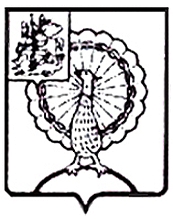 Совет депутатов городского округа СерпуховМосковской областиРЕШЕНИЕРуководствуясь Гражданским кодексом Российской Федерации, Жилищным кодексом Российской Федерации, Федеральным законом             от 06.10.2003 № 131-ФЗ  «Об общих принципах организации местного самоуправления в Российской Федерации», Уставом муниципального образования «Городской округ Серпухов Московской области», Совет депутатов городского округа Серпухов Московской области решил:1.  Внести в решение Совета депутатов города Серпухова Московской области от 09.07.2015 № 491/60 «Об утверждении Положения                          о распоряжении жилыми помещениями муниципального жилищного фонда коммерческого использования в муниципальном образовании «Городской округ Серпухов Московской области» следующие изменения:1.1. пункт 7.2 раздела 7 «Оплата помещений, предоставляемых             по договору коммерческого найма» изложить в следующей редакции:«7.2. Плата за коммерческий наем жилого помещения за год рассчитывается по формуле:АП=БС х Кизн х Кк х S, где:АП – цена коммерческого найма;БС – базовая ставка коммерческого найма, утвержденная решением Совета депутатов городского округа Серпухов (по состоянию на момент заключения договора коммерческого найма);Кизн – коэффициент износа здания (определяется ГУП МО «МОБТИ»);Кк – коэффициент комфортабельности жилья;S - общая площадь жилого помещения, кв.м. Для жилых домов, имеющих все виды благоустройства (водоснабжение, канализация, центральное отопление, горячее водоснабжение, ванна) и расположенных в границах г.о. Серпухов Кк=1,5.При отсутствии тех или иных удобств и удаленности от г. Серпухова, данный коэффициент соответственно уменьшается на следующие величины:- центральное отопление – 0,1;- водоснабжение – 0,1;- горячее водоснабжение – 0,1;- канализация – 0,2;- ванна – 0,2.- для жилых домов, не находящихся в черте населенного пункта           г. Серпухов - 0,65. Для отдельных категорий граждан с учетом их социального положения (многодетные семьи, ветераны ВОВ, участники боевых действий, инвалиды I, II, III группы, ликвидаторы аварии на ЧАЭС) коэффициент комфортабельности жилья устанавливается постановлением Главы городского округа Серпухов Московской области:для жилых комнат Кк=0,2;для жилых квартир Кк=0,6.Плата за коммерческий наем направляется в бюджет городского округа Серпухов Московской области.Размер платы за пользование жилым помещением муниципального жилищного фонда (плата за наем) для нанимателей жилого помещения по договорам коммерческого найма устанавливается органом местного самоуправления и определяется исходя из общей площади жилого помещения в зависимости от качества и благоустройства жилого помещения, месторасположения жилого дома.Изменение платы за коммерческий наем жилого помещения возможно по соглашению сторон, а также в одностороннем порядке наймодателем в случае принятия органом местного самоуправления соответствующего решения об изменении платы за коммерческий наем жилого помещения, но не чаще одного раза в календарный год.Сроки внесения платы за коммерческий наем жилого помещения, порядок перечисления платы, а также порядок и сроки уведомления нанимателя об изменении наймодателем платы за коммерческий наем жилого помещения определяются договором коммерческого найма жилого помещения».2. Направить настоящее решение Главе городского округа Серпухов               Ю.О. Купецкой для подписания и его официального опубликования (обнародования).   3. Контроль за выполнением настоящего решения возложить               на постоянную депутатскую Комиссию по социальным вопросам                  (Ю.С. Русецкая).Председатель Совета депутатов                                                 И.Н. Ермаков     Глава городского округа                                                              Ю.О. КупецкаяПодписано Главой городского округа19.02.2020№  111/14  от  19.02.2020 О внесении изменений в решение Совета депутатов города Серпухова Московской области от 09.07.2015 № 491/60 «Об утверждении Положения о распоряжении жилыми помещениями муниципального жилищного фонда коммерческого использования          в муниципальном образовании «Городской округ Серпухов Московской области» О внесении изменений в решение Совета депутатов города Серпухова Московской области от 09.07.2015 № 491/60 «Об утверждении Положения о распоряжении жилыми помещениями муниципального жилищного фонда коммерческого использования          в муниципальном образовании «Городской округ Серпухов Московской области» 